Tworzenie dokumentów i tekstów dostępnych cyfrowoWarszawa, 23 maja 2024 r., godz. 9.00 – 15.00Wstęp: dostępność cyfrowa sprawia, że strony internetowe są przyjazne dla osób z różnymi niepełnosprawnościami np. wzroku, słuchu, ruchu, ale też z niepełnosprawnością intelektualną czy zaburzeniami poznawczymi. Celem szkolenia jest przekazanie uczestnikom praktycznej wiedzy, niezbędnej do tworzenia dostępnych cyfrowo dokumentów tekstowych, z których będą mogli łatwo i wygodnie korzystać osoby z niepełnosprawnościami.Program:1. Word.Minimalne wymagania dostępności cyfrowej.Najważniejsze cechy tekstu.Kompozycja tekstu i zrozumiałość tekstu.Tytuł dokumentu.Nagłówek i stopka. Struktura dokumentu – nagłówki.Znaki nie drukowane.Przenoszenie tekstu.Akapit.Justowanie.Dzielenie wyrazów.Punktory i numeracja.Opis alternatywny.Tabela.Linki.Kontrast.Zapisywanie dokumentu do pliku PDF.Sprawdzenie ułatwień dostępu.2. Excel.Tytuł dokumentu.Arkusze.Tabela.Wykres.Opis alternatywny.Sprawdź ułatwienia dostępu.Metodologia szkolenia: warsztaty, ćwiczenia praktyczne oparte na przykładach. Trenerka: Magdalena Dydyszko Uczę jak w sektorze usług skutecznie zbudować pozytywne i przyjazne relacje z klientem                                        z niepełnosprawnością wzroku, słuchu lub z niepełnosprawnością ruchu. Swoją wiedzę zbudowałam                         w oparciu o doświadczenia, które zdobyłam w sektorze usług elektronicznych i sektorze transportu kolejowego. Łączę je ze znajomością Polskiego Języka Migowego (PJM). Dzięki temu mogę dzielić                           się swoim unikalnym doświadczeniem jak mówić uniwersalnie aby być globalnie.Jestem: Absolwentką Akademii Trenerów i Trenerek.Liderką społeczną oraz kreatorką ogólnopolskiego forum partnerstwa biznesu i nauki „Sensorycznie i na serio".Laureatką nagrody Lista 100 za szczególne zasługi dla rozwoju kompetencji cyfrowych.Współautorką standardu i elektronicznego narzędzia oceny poziomu dostępności komunikacyjnej i architektonicznej przedsiębiorstwa i urzędu (https://baforum.pl/ankieta-dostepnosci).Konsultantką i mentorką w zakresie dostępności informacyjno-komunikacyjnej                            lub architektonicznej w firmie Kompetencje na Plus.Od 2015 r. działam na rzecz inkluzywności, dostępności, rozwoju oraz zapewniania dostępności                    dla osób ze szczególnymi potrzebami przez organizacje lub firmy. W latach 2020 - 2023 Koordynatorka ds. dostępności w Urzędzie Komunikacji Elektronicznej. Od 2023 specjalistka ds. rozwoju różnorodności i inkluzywności w mBanku.Jestem trenerką, która specjalizuje się i może Ci pomóc w:aktywnej i skutecznej komunikacji z klientem ze szczególnymi potrzebami,stosowaniu standardów dostępności architektonicznej oraz komunikacyjnej w organizacji, analizie dostępności organizacji czy firmy oraz opracowaniu rekomendacji.Przygotowuję oraz realizuję szkolenia otwarte i zamknięte (stacjonarne oraz online). Przeprowadziłam szkolenia zamknięte dla pracowników centrali Narodowego Funduszu Zdrowia, Oddziału Świętokrzyskiego NFZ, Oddziału Wielkopolskiego NFZ i Sądu Okręgowego w Łodzi. Jestem ekspertką i doradczynią, która weryfikuje i opiniuje standardy dostępności komunikacyjnej                 i architektonicznej organizacji. Wspieram merytorycznie i organizacyjnie kampanie informacyjne, wydarzenia medialne, konferencje oraz spotkania robocze, które dotyczą komunikacji i współpracy                 z klientem z niepełnosprawnością słuchu, wzroku lub z niepełnosprawnością ruchu. Znam wyzwania,     z którymi możesz się mierzyć na co dzień i potrafię je rozwiązać. Warunki organizacyjne:Cena promocyjna:    970 zł zw. VAT*/osoba – obowiązuje przy zgłoszeniu co najmniej 2 osóbCena standardowa: 1170 zł zw. VAT*/osoba*jeśli szkolenie jest finansowane, co najmniej w 70% ze środków publicznych, podlega zwolnieniu z podatku VAT.Ceny zawierają: udział w szkoleniu, materiały szkoleniowe, certyfikat, przerwy kawowe, obiady.Płatność: na podstawie faktury z 7-dniowym terminem płatności. Faktura będzie wręczona uczestnikowi w ostatnim dniu szkolenia.Uwaga: prosimy uczestników o przybycie z własnymi laptopami, szkolenie ma charakter warsztatowy!Jak się zgłosić?Wypełnij formularz zgłoszenia i oświadczenie zw. VAT (2 ostatnie strony niniejszej oferty). Pamiętaj o podpisie i pieczątkach. Zeskanuj i wyślij na anna@szkolimynajlepiej.plDostaniesz e-mail zwrotny o wpisaniu na listę uczestników. Na 5 dni przed szkoleniem otrzymasz e-mail z potwierdzeniem szkolenia.Miejsce szkolenia: Centrum Szkoleniowo-Konferencyjne BusinessRoom zlokalizowane jest na 10 piętrze budynku biurowego przy ul. Tytusa Chałubińskiego 8, w samym centrum Warszawy. W bezpośrednim sąsiedztwie znajduje się Dworzec Centralny, Stacja SKM i WKD oraz Stacja Metra Centrum. Przy budynku znajdują się przystanki autobusowe oraz tramwajowe. A: 109, 131, 160, 174, 227, 501, 504, 518, 519, 522, 525, 700T: 7, 9, 10, 17, 22, 24, 33Metro: Metro CentrumSKM i WKD: Przystanek Warszawa Śródmieście	Pozostałe atuty lokalizacji to doskonałe połączenie z innymi częściami miasta, 5 minut spacerem do Dworca Centralnego, 20 minut jazdy samochodem od Lotniska Chopina.Referencje: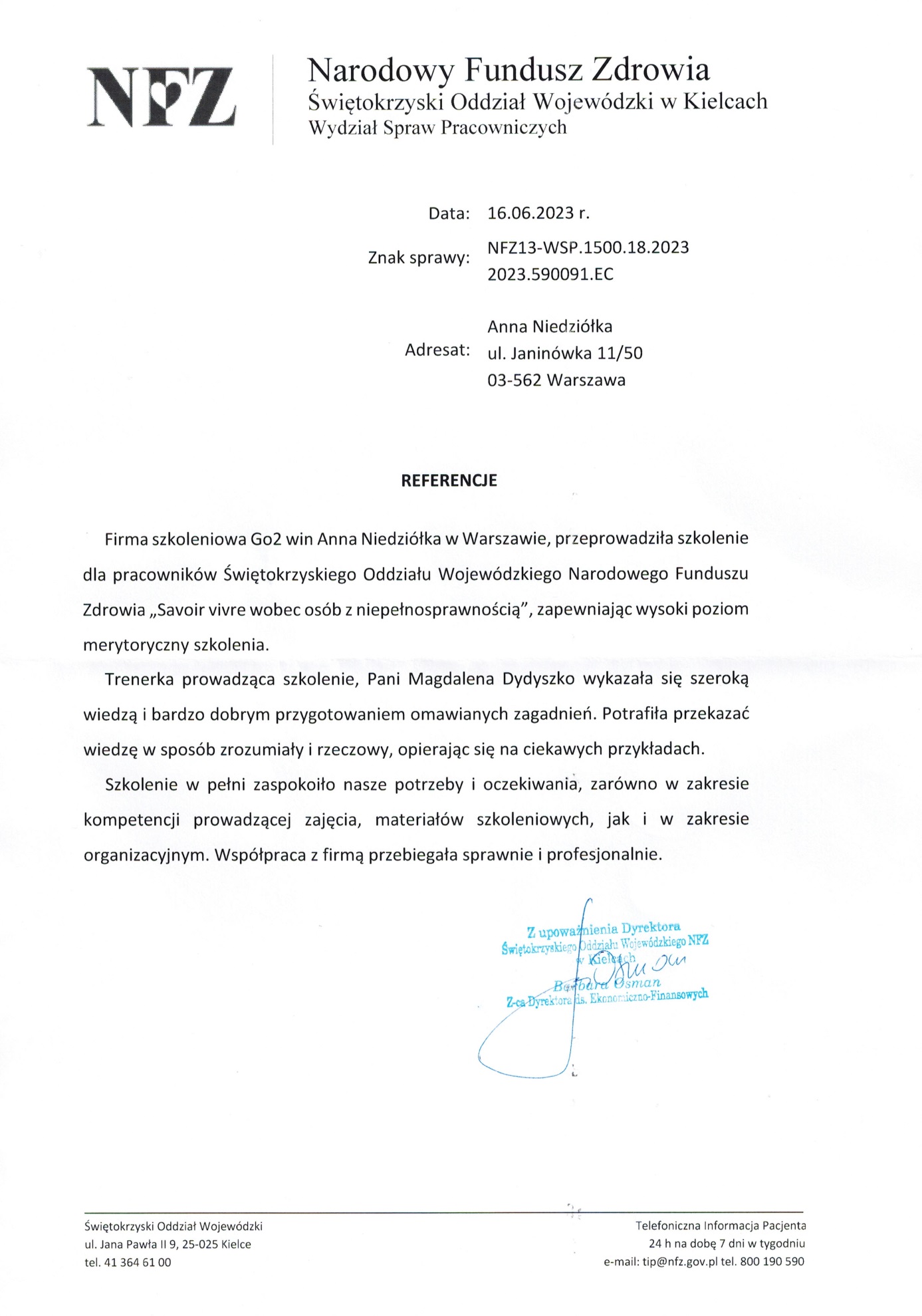 OŚWIADCZENIEOświadczamy, że nabyta od Go 2 win Anna Niedziółka, z siedzibą w Warszawie, przy ul. Janinówka 11/50, NIP: 5371946381, usługa szkoleniowa: Tworzenie dokumentów i tekstów dostępnych cyfrowo, która odbędzie się w dniach 23 maja 2024 r., w Warszawie, mająca charakter usługi kształcenia zawodowego/przekwalifikowania zawodowego, jest finansowana ze środków publicznych:
a) w całości, zgodnie z treścią art. 43 ust. 1 pkt 29 lit. c ustawy o podatku od towarów i usług z dnia 11.03.2004 r. (Dz. U. z 2011 r. nr 177, poz. 1054 z późniejszymi zmianami)*lub
b) w co najmniej 70%, zgodnie z treścią § 3 ust. 1 pkt 14 rozporządzenia Ministra Finansów z dnia 20.12.2013 r. w sprawie zwolnień od podatku od towarów i usług oraz warunków stosowania tych zwolnień (tekst jednolity Dz. U. z 2018 r. poz. 701)**Prosimy zaznaczyć właściwą opcję a) lub b)Miejsce, data							Pieczątka i podpis…………………………………………….				……….…………………………………………….FORMULARZ ZGŁOSZENIATworzenie dokumentów i tekstów dostępnych cyfrowoWarszawa, 23 maja 2024 r., godz. 9.00 – 15.00DANE DO FAKTURY VAT:Nazwa urzędu/instytucji: ………………………………………………………………………………………………………………………………………….Adres: ………………………………………………………………………………………………………………..…NIP: …………………………………………DANE UCZESTNIKÓW:Imię i nazwisko: …………………………………………………………………… e-mail: ………………………………………………………………Imię i nazwisko: …………………………………………………………………… e-mail: ………………………………………………………………Imię i nazwisko: …………………………………………………………………… e-mail: ………………………………………………………………Imię i nazwisko: …………………………………………………………………… e-mail: ………………………………………………………………Osoba do kontaktu: ………………………………………………………………………………………………………………………………………………….Tel: …………………………………………………………….……… E-mail: ………………………………………………………………………………………